		ПРОТОКОЛ № 50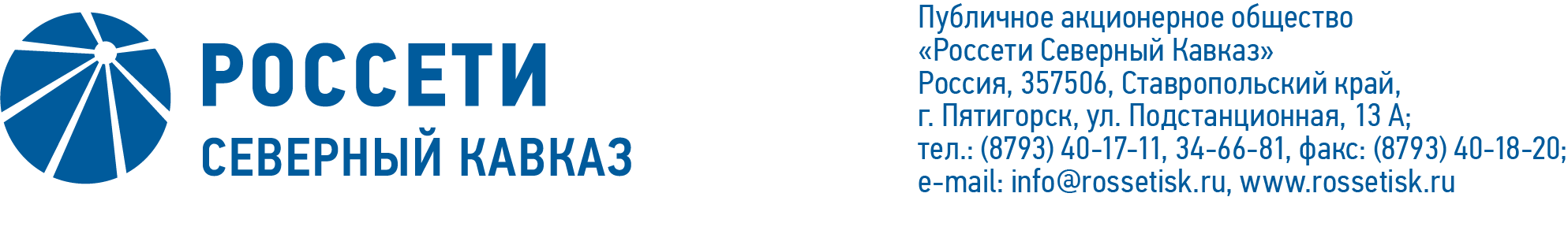 заседания Комитета по технологическому присоединению к электрическим сетям при Совете директоров ПАО «Россети Северный Кавказ»Место подведения итогов голосования: Ставропольский край, г. Пятигорск,                         ул. Подстанционная, д.13а, ПАО «Россети Северный Кавказ».Дата проведения: 07 сентября 2022 г.Форма проведения: опросным путем (заочное голосование).Дата составления протокола: 07 сентября 2022 г.Всего членов Комитета по технологическому присоединению к электрическим сетям при Совете директоров ПАО «Россети Северный Кавказ» – 4 человека.В заочном голосовании приняли участие:Скрипальщиков Дмитрий Николаевич,	Курявый Станислав Михайлович, Дианов Леонид Викторович,Ашихмин Юрий Николаевич.	Кворум имеется. ПОВЕСТКА ДНЯ:1. Об утверждении Плана работы Комитета по технологическому присоединению к электрическим сетям при Совете директоров 
ПАО «Россети Северный Кавказ» на 2022 – 2023 корпоративный год.2. О рассмотрении отчета о выполнении КПЭ за 1 квартал 2022 года по                        соблюдению сроков осуществления технологического присоединения.ИТОГИ ГОЛОСОВАНИЯ И РЕШЕНИЯ, ПРИНЯТЫЕ ПО ВОПРОСАМ ПОВЕСТКИ ДНЯ:Вопрос №1: Об утверждении Плана работы Комитета по технологическому присоединению к электрическим сетям при Совете директоров 
ПАО «Россети Северный Кавказ» на 2022 – 2023 корпоративный год.Решение:Утвердить План работы Комитета по технологическому 
присоединению к электрическим сетям при Совете директоров 
ПАО «Россети Северный Кавказ» на 2022 – 2023 корпоративный год согласно приложению 1 к настоящему решению Комитета по технологическому присоединению к электрическим сетям».Голосовали «ЗА»: Скрипальщиков Д.Н., Курявый С.М., Дианов Л.В.,                       Ашихмин Ю.Н.«ПРОТИВ»: нет. «ВОЗДЕРЖАЛСЯ»: нет.Решение принято единогласно.Вопрос №2: О рассмотрении отчета о выполнении КПЭ за 1 квартал 2022 года по соблюдению сроков осуществления технологического присоединения.Решение:1.	Принять к сведению промежуточный отчет о выполнении КПЭ за 
1 квартал 2022 года по соблюдению сроков осуществления технологического присоединения в соответствии с приложением 2 к настоящему решению Комитета. 2.	Принять меры по реализации мероприятий инвестиционного характера в отношении просроченных договоров ТП и по своевременному направлению оферт договоров ТП в целях обеспечения выполнения показателя КПЭ «Соблюдение сроков осуществления технологического присоединения» по итогам 2022 года.Голосовали «ЗА»: Скрипальщиков Д.Н., Курявый С.М., Дианов Л.В.,                       Ашихмин Ю.Н.«ПРОТИВ»: нет. «ВОЗДЕРЖАЛСЯ»: нет.Решение принято единогласно.Приложение:1.План работы Комитета по технологическому 
присоединению к электрическим сетям при Совете директоров ПАО «Россети Северный Кавказ» на 2022 – 2023 корпоративный год.Приложение:2. Промежуточный отчет о выполнении КПЭ за 
1 квартал 2022 года по соблюдению сроков осуществления технологического присоединения.Приложение:3. Опросные листы членов Комитета по технологическому присоединению к электрическим сетям при Совете директоров ПАО «Россети Северный Кавказ», принявших участие в голосовании.Председатель Комитета Д.Н. СкрипальщиковСекретарь Комитета                                                 Н.В. Толмачева